Rellene la Hoja de inscripción.Proceda a realizar el ingreso bancario en la siguiente cuenta poniendo como concepto el nombre del alumno/a:Openbank: ES71 0073 0100 5205 0570 2086Escané o fotografíe el recibo de ingreso del banco o el justificante que proceda. (En el ingreso bancario debe aparecer el nombre del alumno/a para poder identificar el pago).Rellene y/o escanée la AUTORIZACIÓN DE PARTICIPACIÓN (solo menores de edad).Envíe una fotografía reciente del alumno/a si no ha podido insertarla en la Hoja de inscripción.Envíe preferiblemente por email <asociacionhagamosmusica@gmail.com> los siguientes cuatro documentos:            1- Hoja de inscripción.            2- Recibo del banco.            3- Una fotografía reciente.            4- Autorización de participación (solo menores de edad). Observaciones:El criterio de admisión es por orden riguroso de llegada de las matrículas. Dicho orden se determina mediante la fecha que aparece reflejada en el ingreso bancario.El plazo de inscripción se abirá el 24 de marzo y finalizará el 10 de julio de 2019.Confirmaremos la recepción de estos documentos vía email.Admitimos como válido cualquier formato como documento de inscripción siempre y cuando aparezcan todos los datos solicitados, además del resguardo de ingreso, la autorización de participación en el caso de los menores de edad y la foto del alumno/a participante.Al participar en el curso, tanto los padres como los alumnos aceptan las condiciones generales en cuanto a normas de convivencia y disciplina para el buen funcionamiento de la actividad docente.DATOS DEL ALUMNOFotografía (si no logra adjuntarla envíela en otro documento)Instrumento:Apellidos:                                           Nombre:Edad:                                                  DNI: 			       Domicilio:Localidad:                                           Provincia:                      C.P.:DATOS DE LOS PADRES O TUTORESNombre y apellidos del padre o tutor:DNI:Teléfono móvil:                               Teléfono fijo: 	Correo electrónico:Nombre y apellidos de la madre o tutora:DNI:Teléfono móvil:                               Teléfono fijo:Correo electrónico:DATOS DEL PAGOFecha del ingreso bancario:OTRA INFORMACIÓNCualquier información que considere relevante (tratamiento médico, alimentación especial, alergias, etc.):DATOS ACADÉMICOSInstrumento:Nombre del centro en el que estudias (Conservatorio de…, Escuela de música de…):Nombre del profesor:Grado (elemental, medio o superior):Curso que has finalizado:¿Cuántos años llevas tocando tu instrumento?Obras, estudios, conciertos aprendidos durante el último curso:¿Qué obras quieres trabajar en este curso?¿Tienes alguna preferencia de profesor para este curso?Información básica sobre Protección de DatosYo D./ Dña.                                                           con DNI                                como  del/la menordoy mi consentimiento para que (marque con una X si da su consentimiento):__ participe en todas las actividades del V Curso Internacional Hagamos Música en Soria 2019.__ el personal responsable del curso, en caso de accidente o enfermedad del/la alumno/a, actúen como mejor proceda.se pueda hacer uso del material fotográfico y audiovisual de las actividades que se lleven a cabo. Las imágenes podrán ser usadas para:__ difusión de actividades y eventos a través de la página web y redes sociales de la entidad.__ uso interno en memorias y proyectos de la asociación.Y para que conste, firmo esta autorización:En                    a       de             de 2019Firma:ModalidadPrecioClasesMatrícula + alojamiento445 €Individual, clase colectiva o música de cámara, orquesta (cuerda) o conjunto (piano), repertorio Matrícula sin alojamiento320 €Individual, clase colectiva o música de cámara, orquesta (cuerda) o conjunto (piano), repertorio Matricula sin alojamiento para estudiantes del Conservatorio de Soria256 €Individual, clase colectiva o música de cámara, orquesta (cuerda) o conjunto (piano), repertorio ResponsableAsociación Cultural “Hagamos Música”FinalidadGestión del curso de verano, actividades complementarias y envío de información de ofertas relacionadas con nuestra actividad, así como próximas ediciones.LegitimaciónPrestación de servicios contratadosDestinatariosNo se cederán datos de contacto a terceros, salvo obligación legalDerechosAcceder, rectificar y suprimir los datosInformación adicionalPuede consultar la información adicional y detallada sobre Protección de Datos en nuestra página web: http://www.cursohagamosmusica.com/protecciondatos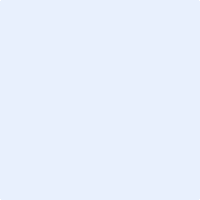 